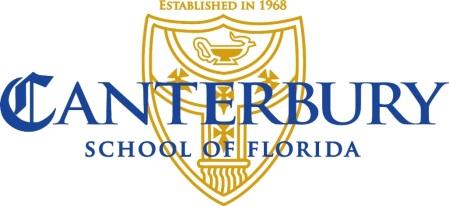 Middle/Upper School Science InstructorCanterbury School of Florida is seeking an experienced and dedicated Middle/Upper School Science Instructor to teach multiple levels of science curriculum for the 2021-22 school year. This instructor will collaborate closely with the science and marine studies faculty.  This candidate will also implement LEADS (Canterbury’s character education program) through advisory and will be expected to perform various duties that support the Knowlton Campus.In addition, this teacher will have a commitment to the School’s mission and an interest in community involvement through participation in school-wide committees and activities.  It is expected that each faculty member contributes to a positive culture by building collaborative, collegial, and respectful relationships with colleagues and overtly supporting fellow teachers and administrators. Skills and Abilities  Understanding of the cognitive and developmental needs of childrenExperience with project-based and hands-on learningClear understanding of differentiated instructionExcellent communication skills, both oral and writtenProficient at designing and using assessments to guide instructionCommitment to professional development	      	Proficient in educational technologyEducational and Other RequirementsBachelor’s Degree required. A Master’s degree in education or science is preferred.Successful completion of pre-employment background screening, drug testing, and safety training required.Interested applicants should send a letter of interest and resume to Donnamarie Hehn, Upper School Principal at dhehn@canterburyflorida.org. 